Leonel Miranda Colores secundarios 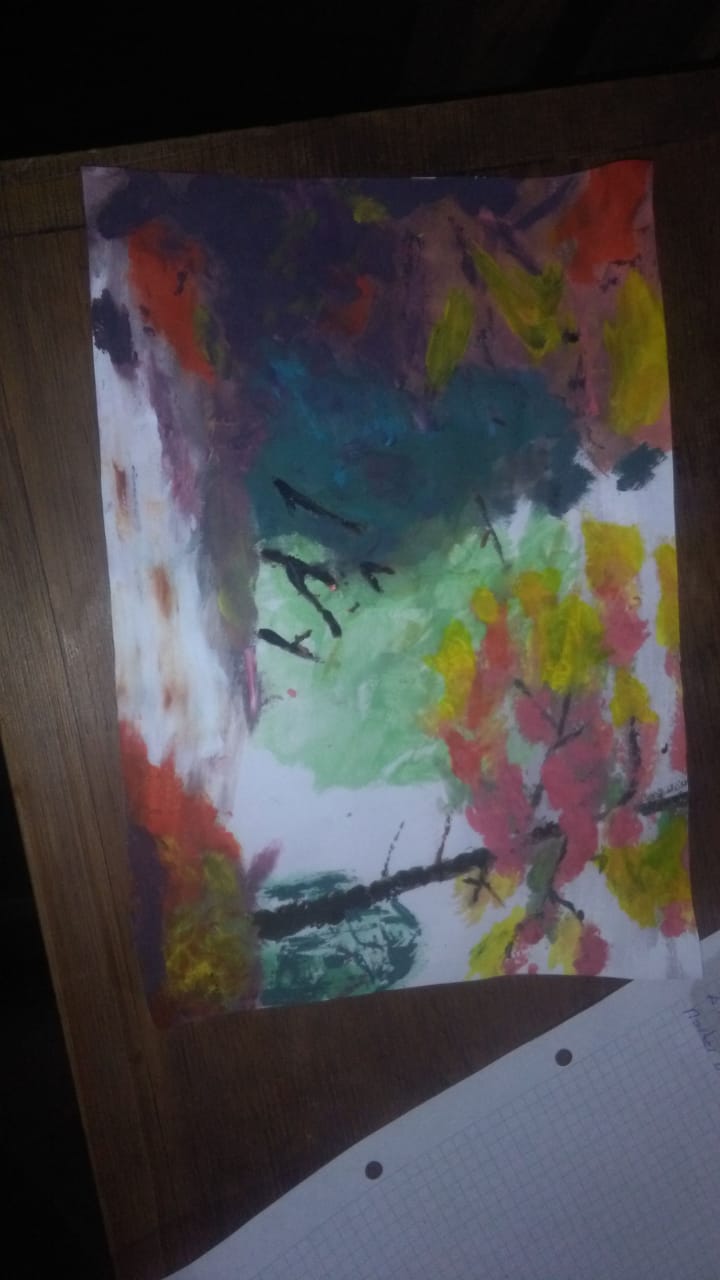 